Matematika 2.BVypočítaj: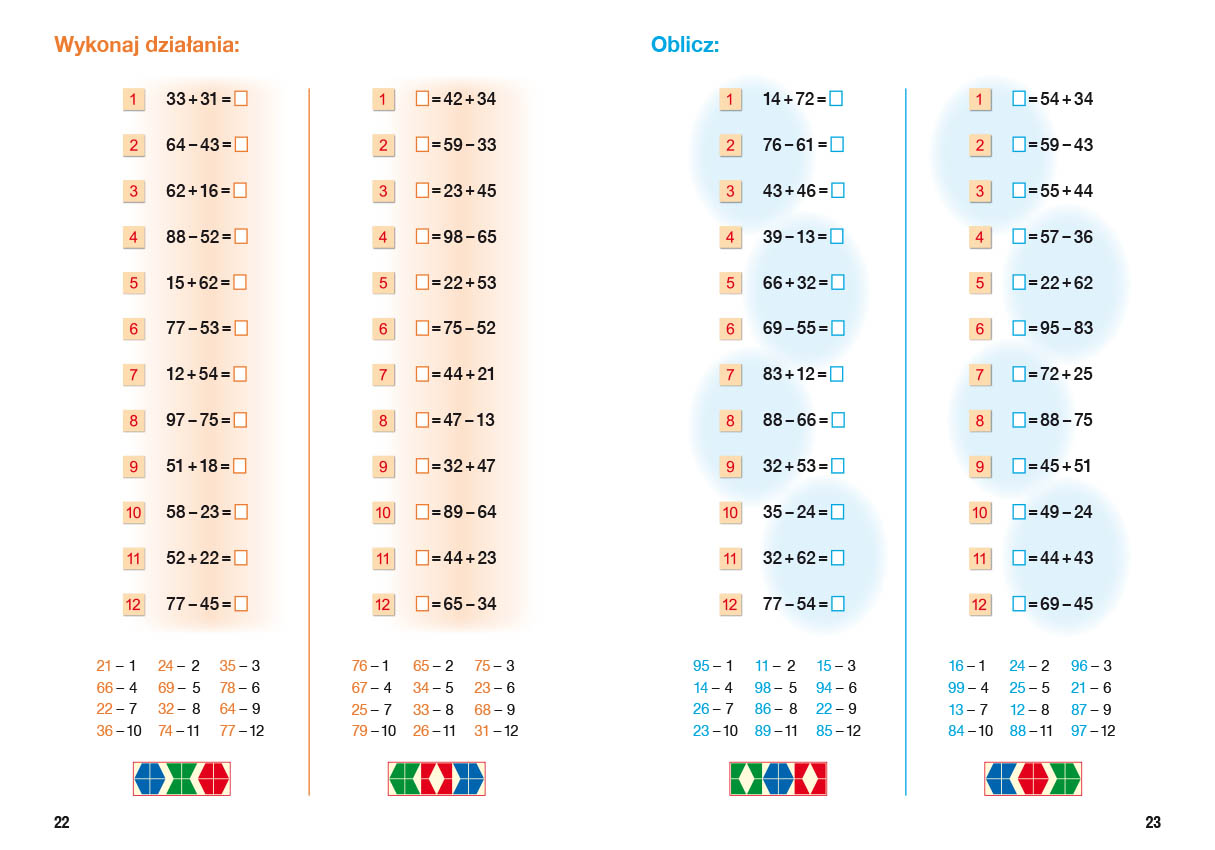 Zmenši každé číslo o 6:Vytvor z trojice čísel 6,54,48 príklady na sčítanie:-----------------------------------------------------------------------------------------Koľko merajú tieto veci v skutočnosti ? Doplň cm / m: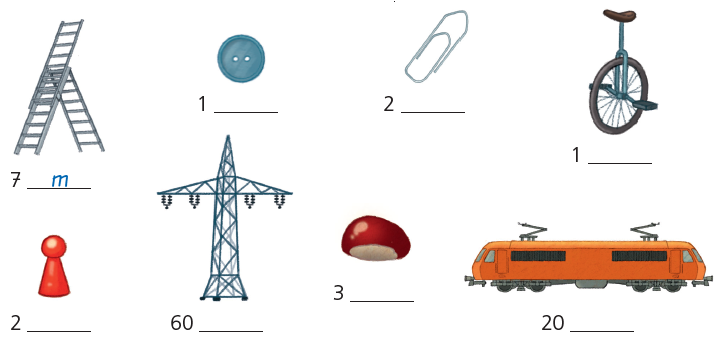 226396